	 ÚČASTNICKÁ SMLOUVA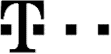 Zákaznické centrum - Business	RÁMCOVÁ SMLOUVA *8 00 73 73 33, business@t-mobile.cz  w ww.t-mobile.cz OPERÁTOR	T-Mobile Czech Republic a.s.	Kód prodejního místa Tomíčkova 2144/1, 148 00 Praha 4	Obch.zástupce, kód, adresaIČ 649 49 681, DIČ CZ64949681	Prodejce, kódZapsaný do OR u Městského soudu v Praze, oddíl B, vložka 3787Povinný subjekt pro registr Ano      Ne	      Email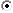 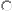 smluv2)*	Způsob doručení 5)	kurýr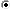 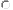 dobírka, Česká poštaSMLUVNÍ UJEDNÁNÍOperátor a Zájemce tímto uzavírají Účastnické smlouvy v počtu telefonních čísel uvedených v Příloze č. 1, na základě které bude Operátor Zájemci poskytovat Základní a doplňkové Služby elektronických komunikací a související (dále souhrnně jen Služby) v rozsahu, který si smluvní strany sjednají, a Zájemce se zavazuje platit za tyto Služby řádně a včas sjednanou cenu.Doba trvání Účastnických smluv se řídí příslušným ustanovením Rámcové smlouvy specifikované v záhlaví tohoto formuláře. Rámcová smlouva stanoví, jestli je Účastnická smlouva uzavřena na dobu určitou dle platnosti Rámcové smlouvy anebo Rámcová smlouva odkazuje na autonomii Účastnických smluv při sjednávání jejich doby trvání.Sjednaná doba trvání Účastnické smlouvy začíná běžetDalší podmínky:Podmínky zvoleného tarifu a dalších zvolených Služeb,Podmínky přenesení čísla,Obchodní podmínky T-Mobile služby m- platba,Obchodní podmínky Platebních služeb T- MobileOperátor zájemce informoval, že Ověřovací Kód účastníka k příslušnému telefonnímu číslu nalezne v Můj T-Mobile v sekci Moje smlouvy.Přednost Dokumentů se řídí ustanovením Všeobecných podmínek, nikoliv pořadím uvedeným výše. Veškerédnem  aktivace  sjednané  Služby.  Pokud  v  Rámcovésmlouvě, resp. V Účastnické smlouvě není uvedeno jinak,  přechází  Účastnická  smlouva  po  uplynutí dobypodmínky	jsou	k	dispozici	na mobile.cz/novyzakaznik.w ww.t-určité v ní sjednané do režimu doby neurčité.Obsah Účastnické smlouvy a nedílnou součástZájemce podpisem Účastnické smlouvy potvrzuje, že všechny tyto dokumenty jsou mu známé a že s nimi bezÚčastnické smlouvy tvoří tyto dokumenty (dále jenvýhrad souhlasí.O perátor upozorňuje Zájemce, že„Dokumenty“):podmínky zachycené v tomto formuláři, včetně podmínek sjednaných v části formuláře Příloha č.1 Seznam Účastnických smluv,Všeobecné podmínky společnosti T-Mobile Czech Republic a.s. (také jen „Všeobecné podmínky“),platné Podmínky zpracovávání osobních, identifikačních, provozních a lokalizačních údajů,platný Ceník služeb v některých Dokumentech jsou ustanovení, která by mohla být  považována  za  překvapivá.  Tato  ustanovení  jsou  v Dokumentech vždy zvýrazněna (zejména podtržením). Zájemce prohlašuje, že se s těmito ustanoveními podrobně seznámil a bez výhrad s nimi souhlasí. Zájemce se zavazuje seznámit s  podmínkami  všech  Služeb, které si v průběhu trvání Účastnické smlouvy aktivuje, přičemž podmínky aktivovaných Služeb se stávají nedílnou součástí této Účastnické smlouvy okamžikem aktivace předmětné Služby.Zájemce a Operátor si pro případ porušení povinností Zájemce řádně a včas platit sjednanou cenu za poskytnuté Služby sjednávají smluvní  pokuty.  V  případě,  že  bude  Zájemce v prodlení s úhradou Vyúčtování za poskytnuté služby jeden den, je Operátor oprávněn Zájemci účtovat smluvní pokutu ve výši 150,- Kč, v případě, že bude Zájemce v prodlení s úhradou Vyúčtování za poskytnuté služby 21 dnů je Operátor oprávněn vyúčtovat Zájemci smluvní pokutu ve výši 1000,- Kč. Dále si sjednávají Zájemce a Operátor smluvní pokutu dle čl. 6.1. Všeobecných podmínek. Smluvní pokuty mohou být uplatněny současně.Pokud Účastnická smlouva skončí před uplynutím sjednané doby určité z jiných důvodů než z důvodu prodlení s úhradou peněžních dluhů, je Zájemce povinen Operátorovi zaplatit finanční vypořádání - úhradu ve výši součtu měsíčních paušálů zbývajících do konce sjednané doby jejího trvání (rozhodující je přitom základní cena měsíčního paušálu s DPH naposledy vyúčtovaného ve Vyúčtování, která je uvedena v Ceníku), tato platba představuje paušální odškodné za předčasné ukončení Smlouvy, která byla mezi smluvními stranami původně sjednána na dobu určitou.Zájemce je povinen uhradit vyúčtované smluvní pokuty a finanční vypořádání řádně a včas ve lhůtě splatnosti uvedené na Vyúčtování.Zájemce s Operátorem se dohodli, že splatnost pro Vyúčtování sjednaná v této Smlouvě platí i pro Vyúčtování Služeb poskytnutých Zájemci dle ostatních Účastnických smluv, jsou-li tyto Služby účtovány Zájemci v jednom Vyúčtování společně se Službami poskytnutými na základě této Smlouvy. ZASÍLÁNÍ OBCHODNÍCH SDĚLENÍT-Mobile je na základě platné právní úpravy oprávněn zasílat obchodní sdělení svým zákazníkům a každý zákazník má právo vznést proti tomuto námitku, a to prostřednictvím následujících kanálů: SMS/MMS/smart message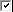  Hlasové volání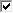 E-mail Souhlas se zasíláním marketingových nabídek od třetích stran společností T-Mobile: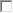 Zájemce uděluje souhlas se zasíláním marketingových sdělení o produktech a službách třetích stran ze strany T-Mobile el. prostředky.Poučení: Souhlas se zpracováním osobních údajů, provozních a lokalizačních údajů (metadata elektronických komunikací) může udělit pouze fyzická osoba (uživatel služeb) a takové souhlasy nejsou součástí této smlouvy. Zájemce může kdykoliv odvolat svůj souhlas/vznést námitku, čemuž T-Mobile bez zbytečného odkladu vyhoví. Oprávnění/souhlasy může Zájemce i uživatel služeb kdykoliv měnit v Můj T-Mobile nebo na Zákaznickém centru. Více informací naleznete v Zásadách zpracování osobních údajů naVyplňte, prosím, identifikační údaje osoby oprávněné jednat jménem ZájemceOznačte „Ano“ v případě, že podmiňuje-li zákon č. 340/2015 Sb., o registru smluv, ve znění pozdějších předpisů, nabytí účinnosti Účastnické smlouvy jejím uveřejněním v registru smluv. V opačném případě označte „Ne“Uveďte, prosím, dodací adresu pro zaslání objednaných SIM karet a zboží, jedná se o povinný údajVyplňte prosím kontaktní telefonní číslo pro doručení zásilky. 5) Vyberte způsob doručení Kurýr/Česká poštaThank	you	for	using	www.freepdfconvert.com	service!Only two pages are converted. Please Sign Up to convert all pages. https://www.freepdfconvert.com/membershipObchodníZÁJEMCE	firma*Kancelář Jihomoravského kraje promeziregionální spolupráci, příspěvková organizaceKancelář Jihomoravského kraje promeziregionální spolupráci, příspěvková organizaceDodací adresa 3)Kancelář Jihomoravského kraje pro mObchodní firmaJméno, příjmení*Ulice*	Cejlč.p . */ č.o.	494	/ 3Město*	BrnoPSČ*	60200Kontaktní telefon 4)*Jméno, příjmení 1)Ulice *č.p . / č.o.	494	/Město * PSČ *Datum narození *IČ* / DIČ	71175938 /Jméno, příjmení 1)Ulice *č.p . / č.o.	494	/Město * PSČ *Datum narození *IČ* / DIČ	71175938 /Dodací adresa 3)Kancelář Jihomoravského kraje pro mObchodní firmaJméno, příjmení*Ulice*	Cejlč.p . */ č.o.	494	/ 3Město*	BrnoPSČ*	60200Kontaktní telefon 4)*Jméno, příjmení 1)Ulice *č.p . / č.o.	494	/Město * PSČ *Datum narození *IČ* / DIČ	71175938 /Jméno, příjmení 1)Ulice *č.p . / č.o.	494	/Město * PSČ *Datum narození *IČ* / DIČ	71175938 /CejlDodací adresa 3)Kancelář Jihomoravského kraje pro mObchodní firmaJméno, příjmení*Ulice*	Cejlč.p . */ č.o.	494	/ 3Město*	BrnoPSČ*	60200Kontaktní telefon 4)*Jméno, příjmení 1)Ulice *č.p . / č.o.	494	/Město * PSČ *Datum narození *IČ* / DIČ	71175938 /Jméno, příjmení 1)Ulice *č.p . / č.o.	494	/Město * PSČ *Datum narození *IČ* / DIČ	71175938 /3Dodací adresa 3)Kancelář Jihomoravského kraje pro mObchodní firmaJméno, příjmení*Ulice*	Cejlč.p . */ č.o.	494	/ 3Město*	BrnoPSČ*	60200Kontaktní telefon 4)*Jméno, příjmení 1)Ulice *č.p . / č.o.	494	/Město * PSČ *Datum narození *IČ* / DIČ	71175938 /Jméno, příjmení 1)Ulice *č.p . / č.o.	494	/Město * PSČ *Datum narození *IČ* / DIČ	71175938 /BrnoDodací adresa 3)Kancelář Jihomoravského kraje pro mObchodní firmaJméno, příjmení*Ulice*	Cejlč.p . */ č.o.	494	/ 3Město*	BrnoPSČ*	60200Kontaktní telefon 4)*Jméno, příjmení 1)Ulice *č.p . / č.o.	494	/Město * PSČ *Datum narození *IČ* / DIČ	71175938 /Jméno, příjmení 1)Ulice *č.p . / č.o.	494	/Město * PSČ *Datum narození *IČ* / DIČ	71175938 /60200Dodací adresa 3)Kancelář Jihomoravského kraje pro mObchodní firmaJméno, příjmení*Ulice*	Cejlč.p . */ č.o.	494	/ 3Město*	BrnoPSČ*	60200Kontaktní telefon 4)*Jméno, příjmení 1)Ulice *č.p . / č.o.	494	/Město * PSČ *Datum narození *IČ* / DIČ	71175938 /Jméno, příjmení 1)Ulice *č.p . / č.o.	494	/Město * PSČ *Datum narození *IČ* / DIČ	71175938 /Dodací adresa 3)Kancelář Jihomoravského kraje pro mObchodní firmaJméno, příjmení*Ulice*	Cejlč.p . */ č.o.	494	/ 3Město*	BrnoPSČ*	60200Kontaktní telefon 4)*Jméno, příjmení 1)Ulice *č.p . / č.o.	494	/Město * PSČ *Datum narození *IČ* / DIČ	71175938 /Jméno, příjmení 1)Ulice *č.p . / č.o.	494	/Město * PSČ *Datum narození *IČ* / DIČ	71175938 /Dodací adresa 3)Kancelář Jihomoravského kraje pro mObchodní firmaJméno, příjmení*Ulice*	Cejlč.p . */ č.o.	494	/ 3Město*	BrnoPSČ*	60200Kontaktní telefon 4)*